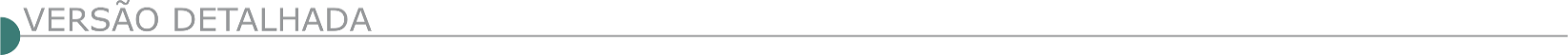 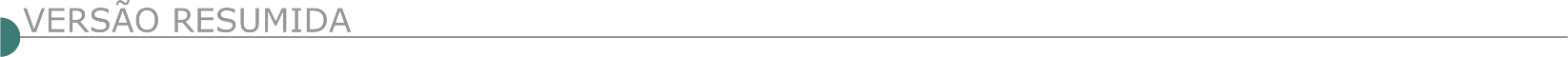 ESTADO DE MINAS GERAISCEMIG - CONSULTA PÚBLICA – PMI – 002/2023 A COMPANHIA ENERGÉTICA DE MINAS GERAIS – CEMIG torna público o Procedimento de Manifestação de Interesse, que visa orientar a participação de interessados em contribuir com informações sobre o fornecimento de Projeto Executivo e Implantação do Centro de Operação Integrada – COI, incluindo toda a infraestrutura necessária, para otimização das atividades de Operação da CEMIG. Este PMI será utilizado para subsidiar elaboração de edital para eventual e posterior contratação. As informações completas sobre o PMI 002/2023 podem ser encontradas no site www.cemig.com.br e no Portal de Compras da Cemig.GASMIG - AVISO DE EDITAL LICITAÇÃO PRESENCIAL MODO DE DISPUTA FECHADO Nº FMP-0006/22. Objeto: contratação de empresa especializada para prestação de serviços de elaboração de projeto, construção, montagem, ensaios e testes após construção e comissionamento pré-operacional de ramais e redes internas, recenseamento e conversão de aparelhos a gás e assistência técnica pós conversão para atendimento aos novos clientes Residenciais e Comerciais da Gasmig na região metropolitana e colar metropolitano de Belo Horizonte, composta pelos municípios definidos na Lei Complementar nº 89/2006 de 12/01/2006. Entrega e abertura dos envelopes contendo as propostas comerciais e documentos de habilitação: dia 16/02/2023 às 10h, no Auditório do CD-RMBH da Gasmig, localizado na Av. Dr. José Américo Cansado Bahia, 1.009 – Cidade Industrial, Contagem/MG. O Edital estará disponível no site da GASMIG: http://www.gasmig.com.br/Licitacoes/Paginas/ProximasAberturas.aspx, a partir do dia 26/01/2023.CONSÓRCIO INTERMUNICIPAL PARA DESENVOLVIMENTO SUSTENTÁVEL DO NORTE DE MINAS - CODANORTE PROCEDIMENTO LICITATÓRIO 006/2023 PE 001/2023 PC 006/2023 PE 001/2023 Registro de Preços para futura e eventual contratação de empresa especializada para recebimento e disposição final de resíduos sólidos urbanos em aterro sanitário licenciado classe – IIA, para atender as necessidades dos municípios consorciados ao CODANORTE. Abertura das Propostas: 07/02/2023, 08h30 www.codanorte.mg.gov.br - www.portaldecompraspublicas.com.br - licitacoes@codanorte.mg.gov.br. AÇUCENA PREFEITURA MUNICIPAL EXTRATO DO EDITAL TOMADA DE PREÇO N.º 001/2023 Execução de obras e serviços de melhoria de vias públicas, pavimentação com blocos de concreto pré-moldados e drenagem pluvial, em diversas ruas do Distrito de Naque-Nanuque – Açucena MG, em conformidade com os Anexos do Edital de Tomada de Preço n.º 0001/2023. Abertura: 14/02/2023, Horário: 09:00 Horas. O edital encontra-se a disposição na Sede e no Site da Prefeitura Municipal. ALFREDO VASCONCELOS PREFEITURA MUNICIPAL - TP 002/23 Torna público a Tomada de Preços para construção de almoxarifado para as Escolas Municipais Cônego Nelson Sousa e Jardim de Infância Irineu Bianchetti e Reforma de Cozinha na Escola Municipal Cônego Nelson Sousa. Abertura: 09/02/2023 às 15h. PP 004/23 – Torna Público o Pregão Presencial para contratação de empresa para aquisição de decoração carnavalesca. Abertura: 02/02/2023 às 16h. Editais disponíveis em www.alfredovasconcelos.mg.gov.br. ALVARENGA PREFEITURA MUNICIPAL AVISO DE LICITAÇÃO TOMADA DE PREÇOS Nº 001/2023 O Município de Alvarenga torna público o Edital do Proc. Licitatório 018/2023 – Tomada de Preços 001/2023. Objeto: contratação de prestação de serviços de engenharia consistentes na execução de serviços obras civis de construção de calçamento na rua dos bentos na sede urbana de Alvarenga e obras conexas com recursos financeiros do convênio com o governo estadual através da Secretaria Estadual de Infraestrutura e Mobilidade Urbana nº. 1301002725/2022 SEINFRA, e pelas dotações orçamentárias de contrapartida em programação para finalidade, de conformidade com respectivos planos de trabalhos e projetos executivos anexos, entre quais especificam-se: plantas de projetos executivos de localização e para instalação da pavimentação proposta, o cronograma de execução, e planilhas materiais e serviços, a execução e entrega dos serviços no período de 3 meses. Abertura dos envelopes: 13/02/2023, às 9:00. horas. Local: Sala de Licitações, Prefeitura Municipal de Alvarenga, na Praça Pref. José Carlos Martins, 30 – CEP 35.249-000. Edital disponível no site www.alvarenga.mg.gov.br, ou no mesmo endereço, de segunda a sexta-feira, das 08:00 às 12:00 e de 14:00 às 16:00 horas. Informações pelo tel: (33) 3328-1193.BERILO PREFEITURA MUNICIPAL TOMADA DE PREÇOS Nº 002/2023. Aviso de Licitação. Objeto: Contratação de empresa especializada para manutenção e reparos das quatro Unidades Básicas de Saúde do Município de Berilo conforme projeto básico e seus anexos em atendimento à Resolução SES/MG Nº 8.429/2022. A data prevista para realização do certame será 10 de fevereiro às 09h00min. Mais informações poderão ser obtidas pelo e-mail: licitacao@berilo.mg.gov.br, no site: www.berilo.mg.gov.br, pelo telefone: (33) 99707-6277 ou diretamente no Setor de Licitações da Prefeitura Municipal de Berilo/MG, na Praça Doutor Antônio Carlos, 85, Centro, CEP: 39640-000. PM DE BOA ESPERANÇA-MG - AVISO DE LICITAÇÃO – CONCORRÊNCIA PÚBLICA Nº 02/2023. Tipo Menor Preço. Regime de Execução: Empreitada por preço global. Objeto: Contratação de empresa especializada para continuidade da obra de construção de uma unidade UBS – Unidade Básica de Saúde (fornecimento e instalação) de módulos pré-fabricados autoportantes em sistema light steel framing, conforme descrito no edital e anexos. Entrega dos envelopes até às 09h:00min de 24/02/2023. Edital e anexos no site: www.boaesperanca.mg.gov.br/licitacoes. Informações: (35) 3851-0314.BOCAINA DE MINAS PREFEITURA MUNICIPAL AVISO DE LICITAÇÃO. PROCESSO N° 02/2023. TOMADA DE PREÇO N° 01/2023. Objeto: Contratação de empresa especializada para pavimentação rural no Município de Bocaina de Minas, conforme Contrato de Repasse OGU MAPA924129/2021 - Operação 1081584-13, com o fornecimento de mão de obra e materiais necessários, objetivando a completa e perfeita execução de todas as condições e especificações constanteANEXO II deste Edital. Entrega dos envelopes e sessão pública dia 09/02/2023, Horário: 09:00 horas s do Projeto Básico. Informações (032) 3294-1160. E-mail: licitacao@bocainademinas.mg.gov.br. PREFEITURA MUNICIPAL DE BOM JESUS DO AMPARO - LICITAÇÃO Nº 003/2023 PROCESSO LICITATÓRIO Nº 005/2023 TOMADA DE PREÇOS Nº 001/2023 OBJETO: Execução de calçamento e meio-fio na Rua Principal da Comunidade Boa Vista do Município de Bom Jesus do Amparo-MG, conforme Projeto Básico e suas planilhas. DATA: 03/02/2023. HORÁRIO DE BRASÍLIA: 09:30h. ENDEREÇO: Praça Cardeal Motta, nº 220, bairro Centro, Bom Jesus do Amparo/MG. CONSULTA AO EDITAL E DIVULGAÇÃO DE INFORMAÇÕES: Site: www.bomjesusdoamparo.mg.gov.br. Telefone: (31) 3833-1222 – Ramal 121. E-mail para esclarecimentos, impugnações e recursos: licitacao@bomjesusdoamparo.mg.gov.br. PREFEITURA MUNICIPAL DE BONFIM/ MG – AVISO DE LICITAÇÃO PROCEDIMENTO DE LICITAÇÃO Nº 47/2023 TOMADA DE PREÇOS 001/2023 A Prefeitura Municipal de Bonfim/ MG, torna público o PROCEDIMENTO DE LICITAÇÃO Nº 47/2023, TOMADA DE PREÇOS 001/2023, para contratação de empresa para construção da segunda etapa do posto do PSF neste município de Bonfim, conforme edital e seus anexos. DATA: 09/02/2023, às 13h30min. Informações e edital na Prefeitura de Bonfim, com sede na Av. Gov. Benedito Valadares, 170, Centro - Telefax: (31) 3576-318, e-mail licitabonfim@yahoo.com.br e site www.prefeiturabonfim.mg.gov.br. AVISO DE LICITAÇÃO PROCEDIMENTO DE LICITAÇÃO Nº 48/2023 TOMADA DE PREÇOS 002/2023 A Prefeitura Municipal de Bonfim/ MG torna público o PROCEDIMENTO DE LICITAÇÃO Nº 48/2023, TOMADA DE PREÇOS 002/2023, para pavimentação poliédrica em estradas vicinais do município de Bonfim/MG, em conformidade com Contrato de Repasse nº 923328/2021, firmado entre o Ministério de Desenvolvimento Regional - MDR e o Município de Bonfim. Data: 15/02/2023, às 13h30min. Edital e informações na Prefeitura de Bonfim, com sede Av. Gov. Benedito Valadares, 170, Centro - Telefax: (31) 3576-1318, e-mail licitabonfim@yahoo.com.br - site www.prefeiturabonfim.mg.gov.br. CAPITÃO ANDRADE PREFEITURA MUNICIPAL ABERTURA DE PROCESSO LICITATORIO Nº 004/2023 Torna público a abertura da modalidade TOMADA DE PREÇOS Nº 001/2023, menor preço global, cujo objeto é a Contratação de empresa especializada em construção civil para execução de obras de ampliação da Unidade Básica de Saúde da Avenida Levindo Dias Filho, por meio da Portaria Nº 2.172, de 30 de agosto de 2021, do Ministro do Estado da Saúde, Proposta Nº 11263.4160001/21-002, destinados a execução de obras de ampliação, visando melhorias e a qualidade nos atendimentos para os munícipes de Capitão Andrade/MG. A abertura será no dia 14 de fevereiro de 2023, às 08:00 horas, na Prefeitura Municipal de Capitão Andrade/MG, na Rua Messias Nogueira da Silva, 500 – Centro, Capitão Andrade/MG. O Edital poderá ser lido e obtido no período de 24 de janeiro de 2023 a 14 de fevereiro de 2023, através do portal da transparência https://www.transparencia.capitaoandrade.mg.gov.br/licitacoes/ ou pelo tel.: (33) 3231-9124, de segunda a sexta das 07:00 às 13:00 horas, com Karen Juliana de Sousa Marinho – Presidente da CPL.CÁSSIA PREFEITURA MUNICIPAL PL 050/2023 - TP 001/2023. A Prefeitura de Cássia/MG torna público para o conhecimento dos interessados que realizará licitação na modalidade TOMADA DE PREÇOS, em Sessão Pública em sua sede, na Rua Argentina, nº 150, Bairro Jardim Alvorada, na sala da Seção de Licitações e Contratos, às 8h15min do dia 09 de FEVEREIRO de 2.023, quando será recebido o credenciamento, envelopes de documentos para habilitação (nº 01) e de proposta comercial (nº 02), tendo como objeto a “Contratação de Empresa Especializada para Execução de Construção do Marco de Identificação do Município de Cássia – MG, conforme Resolução 21/2022 SEGOV – C/C 21311-X”, conforme Projeto Básico Completo constante nos anexos do edital, cujo critério de julgamento será o de “Menor Preço Global”, conforme anexo I. A VISITA TÉCNICA é FACULTATIVA e pode ser realizada em qualquer data até 08/02/2023 (quarta-feira), nos horários de expediente da Secretaria Municipal de Obras, Infraestrutura e Meio Ambiente (das 7h às 11h e das 13h às 17h), devendo os interessados agendar a visita técnica ou tirar dúvidas técnicas pelo telefone (0**35) 3541-5723 (Pedro) ou pelo e-mail pedro.lopes@cassia.mg.gov.br. Não haverá expediente em feriados, recessos e nos finais de semana. O Edital e seus anexos estão à disposição dos interessados no site www.cassia.mg.gov.br ou na sede da Prefeitura Municipal, nos dias úteis, das 7h às 11h e das 13h às 17h. Para informações a respeito do edital contactar (0**35)3541-5709 / 5710 ou pelos e-mails licitacoes@cassia.mg.gov.br e cleiton.batista@cassia.mg.gov.br e vinicius.melo@cassia.mg.gov.br. CONFINS PREFEITURA MUNICIPAL TOMADA DE PREÇO Nº 003/2023.Aviso de Publicação do Edital. O Município de Confins/MG comunica que realizará no dia 07 de fevereiro de 2023 às 09h30min, Licitação na modalidade Tomada de Preço nº 003/2023, cujo Objeto é Contratação de Empresa especializada em engenharia, para execução de obras de manutenção em geral no ESF. O Edital poderá ser adquirido no Link: https://www.confins.mg.gov.br/portal/editais/1 e www.licitardigital.com.br. A abertura dos envelopes será às 09h30min do dia 07 de fevereiro de 2023, na Prefeitura Municipal de Confins. Tel. de Contato: (31) 3665-7829. PM DE CONTAGEM / MG - AVISO DE LICITAÇÃO TOMADA DE PREÇOS N. 016/2022 SEGUNDA CHAMADAA Prefeitura do Município de Contagem por meio da Secretaria Municipal de Obras e Serviços Urbanos (SEMOBS), torna público, para conhecimento dos interessados, que fará realizar licitação na seguinte modalidade: Tomada de Preços n. 016/2022 – PA 592/2022, Menor Preço, OBRAS DE PAVIMENTAÇÃO E DRENAGEM NA AVENIDA A NO BAIRRO CHÁCARAS PLANALTO NO MUNICÍPIO DE CONTAGEM – MG, com entrega dos envelopes de documentação e propostas até às 09:30 (nove horas e trinta minutos) do dia 15 (quinze) de fevereiro 2023 e com a abertura marcada para as 10:00 (dez horas) do dia 15 (quinze) de fevereiro 2023.Os interessados poderão ler e obter o texto integral do Edital e seus Anexos, que estarão disponíveis a partir do dia 30 (trinta) de janeiro de 2023, pelo site www.contagem.mg.gov.br/licitações. ou na sala da Comissão Permanente de Licitações da Secretaria Municipal de Obras e Serviços Urbanos (SEMOBS), situada à rua Madre Margherita Fontanaresa, 432, 3º andar Bairro Eldorado - Contagem/MG, tel.: (031) 3391.9352, de segunda à sexta-feira, no horário de 08h00min às 12h00min e de 13h00min às 17h00min, mediante apresentação de um PEN DRIVE à Comissão Permanente de Licitações no endereço acima e, ainda, OBRIGATORIAMENTE, informar, por meio de carta, os seguintes dados: razão social ou denominação completa da empresa, CNPJ/MF, endereço completo, telefone e nome da pessoa para contato. CORONEL FABRICIANO PREFEITURA MUNICIPAL TOMADA DE PREÇOS Nº 017/2022 PROCESSO DE COMPRA N° 451/2022 - PROCESSO LICITATÓRIO Nº 250/2022. Edital Resumido – Data da Abertura: 10/02/2023 às 14h00min. Objeto: Contratação de empresa, por menor preço global e sob regime de empreitada global, com medições unitárias, com fornecimento de mão de obra, materiais e equipamentos para prestação de serviços para execução da pavimentação e drenagem das Ruas Boa Vista e Doutor Moacir Birro, no Centro de Coronel Fabriciano, tendo como fonte de receita, Transferência Especial dos Estados. O Edital poderá ser retirado pelo Portal da Transparência no site www.fabriciano.mg.gov.br. Outras informações poderão ser obtidas no Setor de Licitações – Praça Luís Ensch, nº 64, 2º andar – Sala 219, Centro – Coronel Fabriciano/ MG ou através dos telefones 31-3406-7540, 7452 e e-mail: licitacao@fabriciano.mg.gov.br. CRUCILÂNDIA PREFEITURA MUNICIPAL ABERTURA DO PROCESSO LICITATÓRIO Nº 09/2023 TOMADA DE PREÇO Nº 02/2023. Data da abertura: 14/02/2023 as 14:00h. Objeto: Contratação de empresa do ramo de engenharia civil para execução de obra de pavimentação poliédrica e drenagem superficial nos Povoados Caiumbra, Santa Fé e Água Limpa, mediante Termo de Convênio n. 1301001145/2022, firmado entre o Município de Crucilândia e o Estado de Minas Gerais, por intermédio da Secretaria de Estado de Infraestrutura e Mobilidade de conformidade com o constante no Memorial Descritivo, Planilhas Orçamentárias e Projetos, Planilhas e Cronograma físico financeiro, parte integrante do Edital. Maiores informações: (031) 3574-1260 - S. Licitação, Av. Ernesto Antunes da Cunha, 67, Centro, Crucilândia/MG - e-mail: deptocompras@prefeituradecrucilandia.mg.gov.br. ABERTURA DO PROCESSO LICITATÓRIO Nº 08/2023 TOMADA DE REÇO Nº 01/2023. Data da abertura: 14/02/2023 as 10:00h. bjeto: ontratação de empresa do ramo de engenharia civil para execução de obra de alvenaria poliédrica e drenagem superficial na estrada rural de acesso do município de rucilândia ao ovoado de Areão, Zona ural do município de rucilândia/MG, mediante Termo de onvênio n. 1301003299/2022, firmado entre o Município de Crucilândia e o stado de Minas Gerais, por intermédio da ecretaria de stado de nfraestrutura e Mobilidade de conformidade com o constante no Memorial Descritivo, lanilhas rçamentárias e rojetos, lanilhas e Cronograma físico financeiro, parte integrante do Edital. Maiores informações: (031) 3574-1260 - S. Licitação, Av. Ernesto Antunes da Cunha, 67, Centro, Crucilândia/MG - e-mail: deptocompras@prefeituradecrucilandia.mg.gov.br. PREFEITURA MUNICIPAL DE IBIÁ/MG – 1ª ALTERAÇÃO DE EDITAL – TOMADA DE PREÇOS 002/2023 A Prefeita Municipal MARLENE APARECIDA DE SOUZA SILVA, torna público para conhecimento dos interessados que HOUVE ALTERAÇÃO no Edital da Tomada de Preços 002/2023 que tem como objeto a contratação de empresa especializada para execução de obra de reforma nas quadras do Bairro Gameleiras, Nossa Senhora de Fátima e São João, localizadas na cidade de Ibiá-MG, incluindo materiais e mão de obra. O RECEBIMENTO DOS ENVELOPES E ABERTURA DOS ENVELOPES passará para o dia 09/02/2023 às 09:00hs (nove horas). A alteração encontra-se a disposição dos interessados através do email licitacao@ibia.mg.gov.br e pelo site www.ibia.mg.gov.br. PREFEITURA MUNICIPAL E ITABIRITO - PREGÃO ELETRÔNICO Nº 8/2023 - (DECRETO Nº 10.024/2019)Objeto: Pregão Eletrônico - Registro de Preço para futura e eventual contratação de pessoa jurídica especializada em prestação de serviço de varrição e limpeza dos espaços públicos para atendimento durante os eventos artísticos culturais, turísticos e outras atividades na sede e distritos, promovidos ou apoiados pela Prefeitura Municipal de Itabirito MG, em especial ao Pré Carnaval dos Distritos de São Gonçalo do Bação, Acuruí, CARNAVAL OFICIAL 2023 da sede do Município dentro do calendário oficial - Edital a partir de: 26/01/2023 das 08:00 às 17:59 Hs - Endereço: Av. Queiroz Junior Nr 635 - Bairro Praia - Itabirito (MG) - Entrega da Proposta:  a partir de 26/01/2023 às 08:00Hs - Abertura da Proposta:  em 07/02/2023 às 12:30Hs, no endereço: www.compras.gov.br.PREFEITURA MUNICIPAL DE ITABIRITO AVISO DE LICITAÇÃO CONCORRÊNCIA PÚBLICA Nº 3/2023 PL 003/2023.OBJETO: Contratação de empresa especializada em serviços de engenharia para Execução de Mini Túnel de Concreto pelo método não destrutivo, conforme norma do DNIT 096/2006, sob a rodovia BR-356, para funcionamento como bueiro para águas pluviais, no município de Itabirito/MG, em atendimento à Secretaria Municipal de Obras e Serviços. Tipo: MENOR PREÇO GLOBAL, forma de execução: EXECUÇÃO INDIRETA SOB O REGIME DE EMPREITADA POR PREÇO UNITÁRIO. A abertura será dia 28/02/2023 às 13:00 hs. O edital poderá ser retirado pelo Site www.itabirito.mg.gov.br, no Depto de Licitações; E-mail: licitacao@pmi.mg.gov.br. A reunião de abertura do processo acontecerá na sala de reuniões da do Depto. De Licitações e Contratos, localizada na Av. Queiroz Jr, nº 635, Praia, Itabirito/MG. Tel.: (31) 3561 4086/4050.PREFEITURA MUNICIPAL DE ITINGA - CONCORRÊNCIA 001/2023CONTRATAÇÃO DE PESSOA JURIDICA PARA PRESTAÇÃO DE SERVIÇOS COM FORNECIMENTO DE MATERIAIS E MÃO DE OBRA NA PAVIMENTAÇÃO POLIÉDRICA DE ESTRADAS VICINAIS NO MUNICÍPIO DE ITINGA PREFEITURA MUNICIPAL DE ITINGA/MG – CONCORRÊNCIA 001/2023 - Inscrita no CNPJ 18.348.748/0001- 45, torna público a abertura de Concorrência nº 001/2023. Contratação de Pessoa Juridica para Prestação de Serviços com Fornecimento de Materiais e Mão de Obra na Pavimentação Poliédrica de Estradas Vicinais no Município de Itinga, dia 01/03/2023 às 09:00 hs. Edital completo e maiores informações poderão ser obtidos na sede da prefeitura situada na Av. Prof. Maria Antônia G. Reis, 34, Centro, CEP 39.610-000, site da prefeitura www.itinga.mg.gov.br pelo e-mail licitacao@itinga.mg.gov.br ou 0800 025 2600.JUIZ DE FORA – MG EMPRESA MUNICIPAL DE PAVIMENTAÇÃO E URBANIDADES – EMPAV - EDITAL DE LICITAÇÃO PREGÃO ELETRÔNICO Nº 001/2023 OBJETO: “Contratação de empresa especializada para fornecimento de mão de obra para execução de atividades complementares e acessórias vinculadas à execução dos serviços de recomposição asfáltica e pavimentação”, conforme quantitativos e condições definidos no Anexo I - Termo de Referência que faz parte deste Instrumento Convocatório. ABERTURA DAS PROPOSTAS COMERCIAIS: Dia 0 6/02/2023 às 08:00 horas O encaminhamento das propostas e dos documentos de habilitação deverá ser efetuado até a data e o horário fixados para abertura das propostas comerciais. Se não houver expediente nesta data, a abertura das propostas comerciais ficará prorrogada para o primeiro dia útil subsequente, no mesmo horário. SITE PARA REALIZAÇÃO DO PREGÃO: https://www.gov.br/compras/pt -br/ - CONSULTAS E DIVULGAÇÃO DE INFORMAÇÕES: na internet, através dos sites da www.empavjf.com.br e https://www.gov.br/compras/pt -br/, pelos telefones (32) 3215 6499 ou na sala do Departamento de Licitações da EMPAV, localizada à Av. Brasil n.: 1055, Poço Rico, Juiz de Fora - MG. ESCLARECIMENTOS: através do e-mail licitacao@empavjf.com.br ou pelo telefone (32) 3215 6499 - ramal 209. REFERÊNCIA DE TEMPO: horário de Brasília. ENDEREÇO E HORÁRIO DE ATENDIMENTO DO DEPARTAMENTO DE LICITAÇÕES: Av. Brasil n.: 1055, Poço Rico, Juiz de Fora - MG. Horário: das 08h às 11 h e das 13h às 17h, em dias úteis. O valor referencial da contratação é de R$ Total do processo: R$9.248.538,48 (nove milhões, duzentos e quarenta e oito mil, quinhentos e trinta e oito reais e quarenta e oito centavos), conforme demonstrado nos Anexos I -A e I –B. JUIZ DE FORA PREFEITURA MUNICIPAL TOMADA DE PREÇOS N.º 016/2022 - SETUR PROCESSO N.º 19.741/2022AVISO: A Subsecretaria de Licitações e Compras informa aos interessados que está disponível no endereço eletrônico https:// www.pjf.mg.gov.br/secretarias/cpl/editais/outras_modalidades/2023/index.php, o resultado da análise dos documentos de habilitação apresentados pelas sociedades empresárias participan- tes do certame.Juiz de Fora, 25 de janeiro de 2023. a) ARTUR DE HOLLANDA BATITTUCCI -Subsecretário de Licitações e Compras.LIMA DUARTE PREFEITURA MUNICIPAL AVISO DE PUBLICAÇÃO DE LICITAÇÃO. TOMADA DE PREÇOS Nº 02/2023 A Prefeitura Municipal de Lima Duarte torna público a republicação do PL n° 19/2023 – TOMADA DE PREÇOS Nº 02/2023, que acontecerá no dia 08/02/2023. Objeto: Contratação de empresa especializada para a execução de finalização da reforma do Campo de Futebol loclaizado no Distrito de Manejo, Município de Lima Duarte, conforme especificações e quantitativos nos anexos do edital. Informações sobre o edital estão à disposição dos interessados no site http://www.limaduarte.mg.gov.br/, com a CPL, na Praça Juscelino Kubitschek, 173 – em horário comercial ou pelo telefone (32) 3281.1282 e/ou pelo e-mail licitacao@limaduarte.mg.gov.br. A licitação será regida pela Lei Federal 8.666/93 e suas alterações posteriores, bem como por leis específicas relacionadas ao objeto desta licitação e demais condições fixadas neste edital. MADRE DE DEUS DE MINAS PREFEITURA MUNICIPAL AVISO DE LICITAÇÃO PROCESSO N° 014/2023 TOMADA DE PREÇOS N° 01/2023. Finalidade: Contratação de empresa especializada na área da construção civil para execução de obra de Complexo Esportivo no município, seguindo em estrema conformidade, os projetos e normas técnicas, conforme condições e especificações contidas no Projeto Básico – Anexo II e seus anexos. Entrega de Envelopes e Sessão Pública dia 09/02/2023. Horário: 09:00 horas. Informações Tel.: (032) 3338-1482. Pregoeira: Adriele M. Carvalho, Madre de Deus de Minas - MG.MANHUAÇU PREFEITURA MUNICIPAL TOMADA DE PREÇO Nº. 04/2023 Torna público que se fará realizar abertura de licitação na modalidade “Tomada de Preço nº 04/2023”, do tipo Menor Preço, julgamento pelo Menor Valor Global, sob Regime de Execução por Empreitada nos Preços Unitários, cujo objeto é a Contratação de Empresa do Ramo da Engenharia Civil para Execução da Obra de Reforma e Adequação de Unidade de Apoio/UBS em Palmeirinha, Zona Rural do Distrito de Sacramento, neste Município. Sessão dia 15/02/2023 às 13hs30min (protocolo dos envelopes, conforme edital).MATIAS CARDOSO PREFEITURA MUNICIPAL AVISO DE LICITAÇÃO – PROCESSO LICITATÓRIO Nº 05/2023 TOMADA DE PREÇOS Nº 02/2023Abertura no dia 09/02/2023, às 09h00m, cujo objeto é contratação de empresa para prestação de serviços de implantação de rede de distribuição de água potável nas comunidades rurais de Matias Cardoso/MG. Termo de Convênio nº 1371003238/2022 SEMAD. E-mail: licitacao@matiascardoso.mg.gov.br, site: www.matiascardoso.mg.gov.br e fone: (38) 3616-3151.MATOZINHOS PREFEITURA MUNICIPAL AVISO DE LICITAÇÃO CONCORRÊNCIA 03/PMM/2022 PROCESSO LICITATÓRIO 95/PMM/2022, CONCORRÊNCIA 03/PMM/2022Cujo objeto é Contratação de empresa de engenharia para execução da Praça Pública do Bairro Presidente, conforme Projeto arquitetônico, Elétrico/ Luminotécnico, Memoriais Descritivos, Orçamento Executivo, Cronograma Físico- Financeiro e especificações técnicas constantes nos anexos deste edital. Torna público, para conhecimento dos interessados que a nova data de abertura será no dia 24/02/2023 às 09:30h. Na oportunidade a CPL informa que houve alteração na Planilha Orçamentária, Cronograma Físico Financeiro, Memorial Descritivo e Composição de preços unitários. A Errata I e o Esclarecimento I, também encontram-se atualizados e disponíveis no site do Município www.matozinhos. mg.gov.br para conhecimento dos interessados. Zélia Alves Pezzini. Prefeita Municipal. Contato: (31) 3712-4083 ou (31) 3712-4512.MONTE CARMELO PREFEITURA MUNICIPAL AVISO DE LICITAÇÃO – TOMADA DE PREÇOS - Nº 02/2023 Secretaria Municipal de Fazenda, torna público que fará realizar no dia 07 de fevereiro de 2023, às 14:00 horas no setor de Licitações, da Prefeitura Municipal de Monte Carmelo - MG, situado à Avenida Olegário Maciel nº 129 – 2º Andar, Bairro Centro, perante Comissão para tal designada, a Tomada de Preços nº 02/2023, Tipo: Menor Preço. Critério de Julgamento: Valor Global. Cujo Objeto: Refere-se à Contratação de Empresa para Prestação de Serviços de Engenharia, para Execução de Obra de Travessia do Bairro Campestre no Município de Monte Carmelo-MG, a serem pagos com Recursos de Operações de Crédito através do FINISA. Para obterem maiores informações os interessados poderão procurar o Setor de Licitação, de 08:00 às 11:30, e de 13:30 às 17:00 ou ligue (34) 3842-5880 ou ainda pelo e-mail licitacao@montecarmelo.mg.gov.br. O edital encontra-se a disposição dos interessados no site www.montecarmelo.mg.gov.br, ou na sede da Prefeitura. Data do edital: 19/01/2023. MONTE CARMELO PREFEITURA MUNICIPAL AVISO DE LICITAÇÃO – TOMADA DE PREÇOS - Nº 03/2023A Secretaria Municipal de Fazenda, torna público que fará realizar no dia 08 de fevereiro de 2023, às 14:00 horas no setor de Licitações, da Prefeitura Municipal de Monte Carmelo - MG, situado à Avenida Olegário Maciel nº 129 – 2º Andar, Bairro Centro, perante Comissão para tal designada, a Tomada de Preços nº 03/2023, Tipo: Menor Preço. Critério de Julgamento: Valor Global. Cujo Objeto: Refere-se à Contratação de Empresa para Prestação de Serviços de Engenharia, para Execução de Obra de Duplicação da Av. Braulino Martins Mundim no Município de Monte Carmelo-MG, a serem pagos com Recursos de Operações de Crédito através do FINISA. Para obterem maiores informações os interessados poderão procurar o Setor de Licitação, de 08:00 às 11:30, e de 13:30 às 17:00 ou ligue (34) 3842-5880 ou ainda pelo e-mail licitacao@montecarmelo.mg.gov.br. O edital encontra-se a disposição dos interessados no site www.montecarmelo.mg.gov.br, ou na sede da Prefeitura. Data do edital: 20/01/2023. MONTES CLAROS CONSÓRCIO INTERMUNICIPAL PARA O DESENVOLVIMENTO AMBIENTAL SUSTENTÁVEL DO NORTE DE MINAS - CODANORTE PC 006/2023 PE 001/2023 Cont. de empresa p/ recebimento e disposição final de resíduos sólidos urbanos em aterro sanitário licenciado classe – IIA. Abertura das Propostas: 07/02/2023, 08h30 www.codanorte.mg.gov.brwww.portaldecompraspublicas.com.brlicitacoes@codanorte.mg.gov.br.PREFEITURA MUNICIPAL DE PATROCÍNIO - SECRETARIA MUNICIPAL DE COMPRAS E LICITAÇÕES EDITAL RESUMIDO PROCESSO Nº: 6/2023 MODALIDADE: CONCORRÊNCIA EDITAL Nº: 1/2023 TIPO: MENOR PREÇO GLOBAL EDITAL RESUMIDO Processo nº: 6/2023 Modalidade: Concorrência Edital nº: 1/2023 Tipo: Menor Preço Global Objeto: CONTRATAÇÃO DE EMPRESA EMPECIALIZADA PARA FORNECIMENTO E PRESTAÇÃO DE SERVIÇOS DE EXECUÇÃO DE IMPRIMAÇÃO COM ASFALTO DILUÍDO CM30, EXECUÇÃO DE PINTURA DE LIGAÇÃO COM EMULSÃO RR-2C E CONSTRUÇÃO DE PAVIMENTAÇÃO COM APLICAÇÃO DE CONCRETO BETUMINOSO USINADO A QUENTE (CBUQ), CAMADA DE ROLAMENTO, COM ESPESSURA DE 5.0 CM PARA ATENDER AS OBRAS DE REVITALIZAÇÃO DAS AVENIDAS ALTINO GUIMARÃES, DOM JOSÉ ANDRE COIMBRA E JOÃO FURTADO DE OLIVEIRA NO MUNICÍPIO DE PATROCÍNIO/MG, SOLICITADO PELA SECRETARIA MUNICIPAL DE OBRAS PÚBLICAS. A Prefeitura Municipal de Patrocinio torna público que no dia 27 de fevereiro de 2023 às 09:00 hs, no departamento de compras sito na Praça Olímpio Garcia Brandão, nº 1.452 na cidade de Patrocínio/MG, serão recebidas e abertas a documentação referente ao processo acima especificado. Cópias de Edital e informações complementares serão obtidas junto a Comissão Permanente de Licitação, no endereço acima referido, no email: licitacao@patrocinio.mg.gov.br. PEDRA AZUL PREFEITURA MUNICIPAL - TOMADA DE PREÇOS Nº 001/2023 PROCESSO LICITATÓRIO DE N° 005/2023 Prefeitura de Pedra Azul/MG, torna-se público a realização do PROCESSO LICITATÓRIO DE N° 005/2023, na modalidade TOMADA DE PREÇOS Nº 001/2023, tipo menor preço global, será realizado em 07/02/2023 às 09h 00min, objetivando a contratação de empresa especializada para execução de obra de extensão de rede de distribuição urbana (RDU) com iluminação pública na Av. Sete de Setembro e Av Juscelino Rodrigues conforme projeto e Contrato Financiamento BDMG/BF nº 334840/21. Edital com informações complementares no site www.pedraazul.mg.gov.br.PIEDADE DO RIO GRANDE PREFEITURA MUNICIPAL TOMADA DE PREÇOS Nº. 001/2023 PROC. 012/2023 Obj. Contratação de empresa especializada na execução de pavimentação de vias urbanas, conforme Contrato de Repasse OGU nº 917001/2021 - Operação 1078875-4. Sessão: 09/02/2023 às 9h. Edital em: www.piedadedoriogrande.mg.gov.br. Informações: (32) 3335-1122.PIRANGUÇU PREFEITURA MUNICIPAL PROCESSO LICITATÓRIO N° 006/2023 CONCORRÊNCIA 001/2023Contratação de empresa para Construção do novo Paço Municipal. Abertura será dia 13/03/2022 as 09:00 horas. Outras Informações pelo site www.pirangucu.mg.gov.br ou através do e-mail: compras@pirangucu.mg.gov.br. Dúvidas pelo telefone (35) 3643-1222, das 08:00 as 16:00 horas de segunda a sexta. POÇOS DE CALDAS PREFEITURA MUNICIPAL COMUNICADO CONCORRÊNCIA .º 017/ SEPOP/22– REPUBLICAÇÃO A Comissão Permanente de Licitações, nomeada pela Portaria nº 04/ SEPOP/22, em relação ao Edital de Concorrência Pública n.º 017/ SEPOP/22, cujo objeto é execução de obras de construção do CETASCentro de Tratamento Avançado de Saúde – Oncologia e Nefrologia conforme Termo de Fomento nº 013/2022, firmado entre o Município de Poços de Caldas e a Irmandade do Hospital da Santa Casa de Poços de Caldas, com fundamento na Lei Federal nº 13.019/14, COMUNICA que a data para protocolo dos envelopes de documentação e proposta foi adiada para 28/02/2023 as 12:30 horas, a abertura dos mesmos será às 13:00 horas do mesmo dia. O novo edital retificado com revisões encontra-se à disposição dos interessados no site www.pocosdecaldas.mg.gov.br no item editais de licitações oudiretamente na Secretaria de Projetos e Obras Públicas, situada na Rua Senador Salgado Filho, s/nº, Bairro Country Club.POUSO ALEGRE PREFEITURA MUNICIPAL TOMADA DE PREÇOS Nº 35/2022 PROCESSO ADMINISTRATIVO Nº 293/2022 Objeto: “Contratação de empresa especializada para reforma do estádio municipal Irmão Gino Maria Rossi –Fase 1, incluindo o fornecimento de material equipamentos e mão de obra.”. A CPL informa que devido a desistência da empresa Fernando Henrique Pletz Eireli em interpor recurso administrativo , a, a sessão pública para abertura do Envelope nº 02- Proposta comercial está agendada para o dia 26 (vinte e seis ) de janeiro de 2023 (dois mil e vinte e três) às 09h00min. Na ocasião comunico que o processoencontra-se com vistas franqueadas aos interessados. Mais informações: (35) 3449-4023 ou email: editaispmpa@gmail.com. PREFEITURA MUNICIPAL DE RIBEIRÃO DAS NEVES AVISO DE LICITAÇÃO CONCORRENCIA Nº 121/2022 O Municipio de Ribeirao das Neves torna publico que encontra-se disponivel no site www.ribeiraodasneves.mg.gov.br o edital do CONCORRENCIA 121/2022, cujo objeto consiste na cont. de emp. esp. em eng. para const. de uma escola no bairro esperanca. A data de realizacao da sessao sera no dia 06/03/2023 as 09:00.SANTA RITA DO ITUETO PREFEITURA MUNICIPAL PROCESSO LICITATÓRIO Nº. 009 - TOMADA DE PREÇOS Nº 002/2023 AVISO DE LICITAÇÃO - O Município de Santa Rita do Ituêto/MG, torna público aos interessados que será realizada licitação na modalidade Tomada de Preços Nº 02/2023, cujo objeto é a Contratação de empresa para Calçamento em pavimento intertravado em blocos sextavados em concreto, na R. José Caetano de Andrade, R. Hilarino Gomes, R. Luís Cassim, R. Geralda Inês, R. Coleta Carolina Kaiser, R. Etelvina da Silva, R. João Luiz Reis, R. Oliveiro de Souza Reis, R. Travessa Jose Caetano de Andrade, R. Joaquim Caetano de Andrade, R. Travessa João Geraldo de Oliveira, Rua Milton Ombro Sio Clementino e Rua José Francisco, no Município de Santa Rita do Ituêto/ MG, conforme Convênio de Saída nº. 1301003121/2022– SEINFRA, celebrado entre o Estado de Minas Gerais, por intermédio da Secretaria de Estado de Infraestrutura e Mobilidade Urbana e a Prefeitura Municipal de Santa Rita do Ituêto, com abertura dos envelopes no dia 08 de fevereiro de 2023, às 09h30min, na sala de licitações da Prefeitura. Informações e Contato: Tel:(33) 3265-1139 (Comissão Permanente de Licitação), ou e-mail: licitacao@santaritadoitueto.mg.gov.br, das 08h:00min às 11h:00min e 13h:00min às 16h:00min.PREFEITURA MUNICIPAL DE SANTA VITÓRIA - CONCORRÊNCIA PÚBLICA Nº 5/2022 PROCESSO LICIT. 202/2022 O Presidente da Comissão Permanente de Licitação do Município de Santa Vitória, comunica data para sessão pública de continuidade para abertura dos envelopes e julgamento das propostas de preço referente ao processo licitatório 202/2022, da concorrência pública 005/2022, de objeto: "Contratação de empresa especializada para EXECUÇÃO DE OBRAS DE CONSTRUÇÃO DA ESCOLA MUNICIPAL TANCREDO NEVES, município de Santa Vitória/MG, com Recursos Próprios do Município, conforme projeto básico e executivo, memoriais descritivos, planilha orçamentária de quantitativos e preços, cronograma físico financeiro e especificações, descritos nos Anexos deste edital". Fica marcada a sessão pública de continuidade para abertura dos envelopes e julgamento das propostas de preço para o dia 30 de janeiro de 2023, as 13h00min. Fundamentado nos autos.SANTOS DUMONT PREFEITURA MUNICIPAL - TP017/2022 Obj. Contratação Pessoa Jurídica do ramo pertinente, para atender a Sec. Mun. Obras e Serviços Públicos, para prestação serviços manutenção no prédio onde funciona a E. M. São José, sito Av. Presidente Getúlio Vargas nº 547, Centro, município de Santos Dumont/MG. Abertura: 09/02/2023 às 09h. SÃO GONÇALO DO SAPUCAÍ PREFEITURA MUNICIPAL AVISO DE EDITAL ATO ADMINISTRATIVO - PROCESSO LICITATÓRIO Nº 004/2023 TOMADA DE PREÇO Nº 0001/2023O departamento de licitações torna público Edital de licitação, cujo objeto será: construção do centro de diagnóstico de imagens. A data de abertura dos envelopes de habilitação e proposta será dia 14/02/2023 ás 09:00. O edital na íntegra pode ser baixado no site da prefeitura. Demais informações através do site www.saogoncalodosapucai.mg.gov.br ou pelo telefone (035) 3241- 1500. PREFEITURA MUNICIPAL DE VAZANTE DEPARTAMENTO DE LICITAÇÕES -RETIFICAÇÃO PREGÃO ELETRÔNICO Nº03/2023 O Município de Vazante-MG torna público o Pregão Eletrônico nº 03/2023. Objeto: Registro de Preços para futura e eventual Contratação de empresa para Prestação de Serviços de Recapagem e Duplagem em Pneus de máquinas e caminhões pertencentes à frota municipal, sendo os itens 02 e 03 de ampla concorrência e os demais destinados à participação exclusiva de Microempresas e/ou Empresas de Pequeno Porte/Equiparados. Critério de julgamento: MENOR PREÇO ITEM. Alterando a Data e horário de fim de recebimento das propostas: dia 03/02/2023 as 9 horas. Data e horário do início da disputa: dia 03/02/2023 às 9h10min. Local sessão pública: Plataforma Bolsa Nacional de Compras: www.bnc.org.br Consulta ao Edital e Divulgação de Informações: no site do Município: https://www.vazante.mg.gov.br/editais-e-licitacoes/; Mais informações pelo telefone (34) 3813-1015 ou e-mail: licitacao@vazante.mg.gov.br, de 08h as 11h e de 13h as 17h. ESTADO DA BAHIAPREFEITURA MUNICIPAL DE SÃO FRANCISCO DO CONDE AVISO DE LICITAÇÃO RDC PRESENCIAL Nº 1/2023 REGIME DIFERENCIADO DE CONTRATAÇÃO INTEGRADA na forma presencial - Técnica e Preço RDCITP Presencial Nª 001-2023.2RDCITP OBJETO: Contratação de pessoa jurídica isolada ou em consórcio para ELABORAÇÃO DOS PROJETOS BÁSICO E EXECUTIVO DE ENGENHARIA E A EXECUÇÃO DAS OBRAS DE IMPLANTAÇÃO DOS ENTROCAMENTOS ENTRE A LOCALIDADE DE SÃO LOURENÇO, SITO SÃO FRANCISCO DO CONDE- BA, E A BR 420, COMO TAMBÉM A EXECUÇÃO DO PROLONGAMENTO DA BA 252 E SERVIÇOS DE MANUTENÇÃO DRENAGEM E PAVIMENTAÇÃO NOS DEMAIS TRECHOS DA BA 252 EXISTENTES, no Município de São Francisco do Conde, Estado da Bahia, de acordo com as exigências e demais condições e especificações expressas neste anteprojeto. LOCAL E DATA DE REALIZAÇÃO O município de São Francisco do Conde, por meio da Presidente da COSEL/SEIFMA, torna público que realizará licitação na modalidade RDCI Presencial do tipo Técnica e Preço, cuja sessão acontecerá no dia 14 de março de 2023, às 08:00hs, (horário de Brasília), na Sala de Licitação da Secretaria de Infraestrutura e Meio Ambiente, Prefeitura Municipal de São Francisco do Conde, sito à Rua do Raimundo Ribeiro, nº41, Centro, São Francisco do Conde/Ba. OBSERVAÇÃO: O certame será realizado nos termos da Lei Federal nº 12.462, de 04 de agosto de 2011 (Regime Diferenciado de Contratações Públicas - RDC), subsidiariamente à Lei Federal nº 8.666/93 e suas alterações, quando a Lei Federal nº 12.462/2011 e o Decreto Municipal nº 099/2022 expressamente prever, aplicando-se no que couber os procedimentos determinados pela Lei Complementar nº 123, de 14 de dezembro de 2006, e suas alterações. O edital e seus elementos constitutivo se encontram-se à disposição dos interessados para aquisição e consulta no sítio do Diário Oficial do Município de São Francisco do Conde/Ba. Portal da Transparência. Informações através do Telefone: 3651-8731 ou através do e-mail infra.cosel@gamil.com. ESTADO DO CEARÁPREFEITURA MUNICIPAL DE FORTALEZA - AVISO DE LICITAÇÃO RDC PRESENCIAL Nº 5/2023 PROCESSO: RDC PRESENCIAL Nº 005/2023. ORIGEM: Secretaria Municipal da Infraestrutura - SEINF. OBJETO: Contratação de empresa para conclusão das obras de construção do Centro de Educação Infantil - CEI José Euclides, no Bairro Jangurussu, Município de Fortaleza - CE, de acordo com as especificações contidas neste edital e seus anexos. CRITÉRIO DE JULGAMENTO: Maior Desconto. MODO DE DISPUTA: Aberto. REG I M E DE EXECUÇÃO: Empreitada Por Preço Unitário. INFORMAÇÕES IMPORTANTES: A presente licitação é proveniente do contrato de financiamento do Programa de Infraestrututa de Educação e Saneamento - PROINFRA, cujo órgão financiador é o Banco de Desenvolvimento da América Latina (CAF). RECEBIMENTO DAS PROPOSTAS: 24/02/2023 às 09h00min. ABERTURA DAS PROPOSTAS: 24/02/2023 às 09h15min. INÍCIO DA DISPUTA: 24/02/2023 às 09h30min. FORMALIZAÇÃO DE CONSULTAS (informando o nº da licitação): Até 05 (cinco) dias úteis anteriores à data fixada para abertura das propostas. e-mail: cpl@clfor.fortaleza.ce.gov.br. fone: (085) 3452-3483. REFERÊNCIA DE TEMPO: Para todas as referências de tempo será observado o horário local (Fortaleza - CE). ENDEREÇO PARA ENTREGA (PROTOCOLO) DE DOCUMENTOS: Central de Licitações da Prefeitura de Fo r t a l e z a - CLFOR - Avenida Heráclito Graça, n° 750, Centro, Fortaleza/CE, CEP. 60.140-060. HOME PAGE: compras.sepog.fortaleza.ce.gov.br. A presente licitação reger-se-á pela Lei nº 12.462, de 04 de Agosto de 2011, pelo Decreto nº 7.581, de 11 de outubro de 2011 e pelos Decretos Municipais nº 13.512, de 30 de dezembro de 2014 e nº 15.126, de 28 de setembro de 2021 e pela Lei Federal n° 13.709, de 14 de agosto de 2018 (Lei Geral de Proteção de Dados Pessoais). O edital na íntegra encontra-se à disposição dos interessados para consulta na Central de Licitações | Avenida Heráclito Graça, 750, Centro, Fortaleza - CE - Fortaleza- CE, no ecompras:https://compras.sepog.fortaleza.ce.gov.br/publico/index.asp, assim como no Portal de Licitações do TCE-CE: https://licitacoes.tce.ce.gov.br/. ESTADO DE GOIÁSPREFEITURA MUNICIPAL DE CALDAS NOVAS AVISO DE LICITAÇÃO CONCORRÊNCIA PÚBLICA Nº 1/202 O Município de Caldas Novas torna público que realizara às 09h00min do dia 24 de FEVEREIRO de 2023, CONCORRÊNCIA PÚBLICA N.º 001/2023, objetivando A CONTRATAÇÃO DE EMPRESA ESPECIALIZADA PARA EXECUÇÃO DOS SERVIÇOS DE REFORMA E AMPLIAÇÃO DO HOSPITAL DR. ANDRÉ ALLA FILHO, OBEDECENDO AOS PROJETOS ANEXOS, SITUADO NO MUNICÍPIO DE CALDAS NOVAS - GO. A cópia completa do edital disponível no site: www.caldasnovas.go.gov.br.SANEAMENTO DE GOIÁS S.A. - SANEAGO - LICITAÇÃO ELETRÔNICA Nº 15.3-013/2022 - PROCESSO: 11614/2022 Saneago Execução da Licitação: FORMA ELETRÔNICA Destinação: AMPLA PARTICIPAÇÃO Modo de Disputa: ABERTO Regime de Execução: CONTRATAÇÃO SEMI-INTEGRADA Critério de Julgamento: MENOR PREÇO Licitação para contratação de obras e serviços de engenharia, será realizada no sistema “Licitações-e” do Banco do Brasil S.A. no site www.licitacoes-e.com.br - Objeto: CONTRATAÇÃO SEMI-INTEGRADA DE OBRAS E SERVIÇOS DE ENGENHARIA RELATIVOS À DUPLICAÇÃO DA ADUTORA DE ÁGUA TRATADA DO BOOSTER VILA ADÉLIA AO CENTRO DE RESERVAÇÃO ATLÂNTICO - 1ª (PRIMEIRA) ETAPA, NA CIDADE DE GOIÂNIA, NESTE ESTADO, conforme disposições fixadas no Edital e Anexos. Recursos: Próprios da Saneamento de Goiás S.A. - Saneago. Limite de Acolhimento de Propostas: 14/03/2023 às 08:00h Abertura das Propostas: 14/03/2023 às 08:00h Data e Hora da Abertura da Sessão: 14/03/2023 às 09:00h O Edital e anexos poderão ser obtidos no site www.saneago.com.br Goiânia, 28 de dezembro de 2022.ESTADO DO PARÁDNIT - SUPERINTENDÊNCIA REGIONAL NO PARÁ - PREGÃO ELETRÔNICO Nº 5/2023 - UASG 393016 Nº PROCESSO: 50602001848202269. Objeto: Execução dos serviços de manutenção (conservação/ recuperação) Rodoviária referente ao Plano Anual de Trabalho e Orçamento - P.A.T.O na Rodovia: BR-230/PA, Trecho: Entroncamento Divisa TO/PA - Divisa PA/AM , subtrecho: Rio Anapú - início travessia Rio Xingu, segmento: Km 495,60 - Km 570,80, Extensão: 75,20 km, Lote 3.. Total de Itens Licitados: 1. Edital: 24/01/2023 das 08h00 às 12h00 e das 13h00 às 17h00. Endereço: Rodovia Br 316 Km Zero, S/n - Castanheira, - Belém/PA ou https://www.gov.br/compras/edital/393016-5-00005-2023. Entrega das Propostas: a partir de 24/01/2023 às 08h00 no site www.gov.br/compras. Abertura das Propostas: 07/02/2023 às 10h00 no site www.gov.br/compras. Informações Gerais: A cópia do Edital 05/2023 e seus anexos estará disponível no Portal do DNIT, após a sua publicação no DOU - Seção 3.ESTADO DO RIO DE JANEIROFUNDAÇÃO MUNICIPAL DE SAÚDE DE SÃO GONÇALO - CONCORRÊNCIA PÚBLICA N°: 02.2023 Tipo: Menor preço global. Processo: 1839/2022 OBJETO: Contratação de empresa especializada em engenharia para a Execução da Obra de Construção do Novo Hospital Municipal de Urgência e Emergência de Alta Complexidade. Fica Marcado para o dia 28/02/2023 às 10h00min o certame licitatório da Concorrência Pública em epígrafe. Local: Auditório da Fundação Municipal de Saúde de São Gonçalo. O Edital poderá ser retirado no site da Prefeitura Municipal de São Gonçalo no sítio eletrônico: https://www.saogoncalo.rj.gov.br/, ou, na sede da Fundação Municipal de Saúde de São Gonçalo. Maiores informações poderão ser obtidas na Secretaria Municipal de Saúde e Defesa Civil de São Gonçalo, localizada Avenida São Gonçalo nº 100 - Boa Vista - São Gonçalo - G2 do São Gonçalo Shopping, das 09h00min às 17h00min horas, pelo telefone nº (0xx21) 31955198 - Ramal: 1083.DER/ RJ - SECRETARIA DE ESTADO DE INFRAESTRUTURA E CIDADES FUNDAÇÃO DEPARTAMENTO DE ESTRADAS DE RODAGEM COORDENADORIA DE LICITAÇÕES - A COORDENADORIA DE LICITAÇÕES TORNA PÚBLICO QUE FARÁ REALIZAR A LICITAÇÃO ABAIXO ESPECIFICADA: REF: CONCORRÊNCIA Nº 003/2023. TIPO: Menor Preço Global e Regime de Empreitada por Preço Unitário. O B J E TO : (RJ-071) - Obra de Revitalização de Pavimento da Linha Vermelha - A partir do acesso para a Ilha do Governador até a Rodovia Presidente Dutra em uma extensão de 13,9 Km. Nos Municípios do Rio de Janeiro, Duque de Caxias e São João de Meriti no Estado do Rio de Janeiro. O R Ç A M E N TO OFICIAL: R$ 80.837.061,33 (oitenta milhões, oitocentos e trinta e sete mil sessenta e um reais e trinta e três centavos). PRAZO: 360 (trezentos e sessenta dias) corridos. DATA DA LICITAÇÃO: 01/03/2023 às 11:00 horas. PROCESSO Nº SEI-460003/000038/2023. O Edital estará à disposição dos interessados para aquisição, no anexo do aviso do site http://www.der.rj.gov.br/licitação ou www.compras.rj.gov.br podendo também ser solicitado através do e-mail: liccp@der.rj.gov.br; liccp.der@gmail.com, ou alternativamente, ser adquirido em meio digital, mediante a entrega de 3 (três) DVD-R com capa de papel, na Av. Presidente Vargas, 1.100, 4º andar - Centro - Rio de Janeiro, no Expediente da Coordenadoria de Licitações, no horário de 10 às 16 horas, após agendamento por e-mail. ESTADO DE SÃO PAULO PREFEITURA MUNICIPAL DE ITAPEVI SECRETARIA MUNICIPAL DE INFRAESTRUTURA E SERVIÇOS URBANOS AVISO DE LICITAÇÃO CONCORRÊNCIA PÚBLICA Nº 1/2023 PROCESSO SUPRI 546/2022 Objeto: CONTRATAÇÃO DE EMPRESA ESPECIALIZADA PARA EXECUÇÃO DE PAVIMENTAÇÃO ASFÁLTICA E DRENAGEM EM DIVERSAS VIAS DO MUNICÍPIO DE ITAPEVI - FASE 2. Recebimento e abertura dos Envelopes às 9h00 do dia 24/02/2023. Local: Rua Agostinho Ferreira Campos, nº 675 - 2º andar - Vila Nova Itapevi - Itapevi/SP. - Retirar o edital gratuitamente na página da Internet http://www.itapevi.sp.gov.br/licitacoes - Maiores Informações: Fone: (11) 4143-7600. E-mail: licitacoes@itapevi.sp.gov.br.PREFEITURA MUNICIPAL DE GUAÍRA - CONCORRÊNCIA PUBLICA Nº 2/2022 MUNICÍPIO DE GUAÍRA SP - EDITAL Nº 101/2022 - CONCORRÊNCIA PUBLICA Nº 02/2022; PROCESSO Nº 171/2022. Objeto: Escolha da proposta mais vantajosa para registrar preços para a critério da Administração Pública realizar contratação de empresa especializada de engenharia para execução de serviços de manutenção predial, reparos e adaptações em públicos próprios, locados e conveniados do Município de Guaíra, com fornecimento de materiais e mão de obra através de pequenos reparos. Data de Entrega dos envelopes "Documentação"; "Proposta"; Até data de Abertura dos Envelopes no dia 28 (vinte e oito) de Fevereiro de 2023 às 09h00, no prédio da Prefeitura situada na Av. Gabriel Garcia Leal, nº 676, Bairro: Maracá, nesta cidade. DISPONIBILIZAMOS EDITAL, franco de pagamento, a partir do dia 23 (vinte e três) de Janeiro de 2023, das 10h às 16h no Depto. de Compras situado no mesmo endereço citado acima ou pelo site no link LICITAÇÕES https://www.guaira.sp.gov.br/licitacao/lista/2022/categoria/15/concorrencia-publica/). Maiores informações pelo Tel. (17) 3332-5121. ESTADO DE SERGIPEPREFEITURA MUNICIPAL DE ARACAJU EMPRESA MUNICIPAL DE OBRAS E URBANIZAÇÃO AVISO DE LICITAÇÃO CONCORRÊNCIA Nº 2/2023 A Empresa Municipal de Obras e Urbanização - EMURB - (Aracaju/SE) vem através deste, tornar pública, a abertura do Procedimento Licitatório, sob a modalidade CONCORRÊNCIA Nº. 02/2023, que tem como Objeto a Reforma do Complexo da Escola Municipal de Ensino Fundamental (EMEF) José Antônio da Costa Melo, localizada no Bairro Getúlio Vargas - Aracaju/SE. VALOR ESTIMADO: R$ 8.476.882,43 (Oito Milhões, Quatrocentos e Setenta e Seis Mil, Oitocentos e Oitenta e Dois Reais e Quarenta e Três Centavos). PRAZO DE EXECUÇÃO: 365 (Trezentos e Sessenta e Cinco) dias. REGÊNCIA LEGAL: Lei nº. 8.666/93 com suas alterações. RECURSOS ORÇAMENTARIOS PREVISTOS: Órgão 27 - SEMINFRA - Unidade Orçamentária: 27301 - EMURB, Função: 15, SubFunção: 451, Programa: 0208, Ação: 1011, Natureza de Despesa: 44905100, Subelemento: 44905103, Fonte: 15000000, Reserva de Dotação: 111/2023 e TED 06/2022 - SEMED/EMURB. REALIZAÇÃO: 28/02/2023. HORÁRIO: 09:00 horas. LOCAL: Sede da Empresa Municipal de Obras e Urbanização - EMURB, localizada na Avenida Augusto Franco, nº. 3.340, Bairro Ponto Novo - Aracaju/SE. O Edital e seus Anexos poderão ser lidos/examinados e/ou obtidos, no horário das 08h às 13h e das 15h às 17h, de segunda a sexta-feira, no Setor de Licitações de Obras e Serviços de Engenharia no endereço acima. Serão também disponibilizados na página web, no endereço www.aracaju.se.gov.br/aracajucompras.AVISO DE LICITAÇÃO CONCORRÊNCIA Nº 4/2023 A Empresa Municipal de Obras e Urbanização - EMURB - (Aracaju/SE) vem através deste, tornar pública, a abertura do Procedimento Licitatório, sob a modalidade CONCORRÊNCIA Nº. 04/2023, que tem como Objeto a Reforma e Ampliação da Escola Municipal de Ensino Infantil (EMEI) Neuzice Barreto, localizada na Travessa José de Barros s/n, Bairro Getúlio Vargas - Aracaju/SE. VALOR ESTIMADO: R$ 5.938.032,58 (Cinco Milhões, Novecentos e Trinta e Oito Mil, Trinta e Dois Reais e Cinquenta e Oito Centavos). PRAZO DE EXECUÇÃO: 365 (Trezentos e Sessenta e Cinco) dias. REGÊNCIA LEGAL: Lei nº. 8.666/93 com suas alterações. RECURSOS ORÇAMENTARIOS PREVISTOS: Órgão 27 - SEMINFRA - Unidade Orçamentária: 27301 - EMURB, Função: 15, SubFunção: 451, Programa: 0208, Ação: 1011, Natureza de Despesa: 44905100, Subelemento: 44905108, Fonte: 15000000, Reserva de Dotação: 109/2023 e TED 07/2022. REALIZAÇÃO: 01/03/2023. HORÁRIO: 09:00 horas. LOCAL: Sede da Empresa Municipal de Obras e Urbanização - EMURB, localizada na Avenida Augusto Franco, nº. 3.340, Bairro Ponto Novo - Aracaju/SE. O Edital e seus Anexos poderão ser lidos/examinados e/ou obtidos, no horário das 08h às 13h e das 15h às 17h, de segunda a sexta-feira, no Setor de Licitações de Obras e Serviços de Engenharia no endereço acima. Serão também disponibilizados na página web, no endereço www.aracaju.se.gov.br/aracajucompras.AVISO DE LICITAÇÃO CONCORRÊNCIA Nº 5/2023 A Empresa Municipal de Obras e Urbanização - EMURB - (Aracaju/SE) vem através deste, tornar pública, a abertura do Procedimento Licitatório, sob a modalidade CONCORRÊNCIA Nº. 05/2023, que tem como Objeto a Reforma da Escola Municipal de Ensino Infantil Nunes Mendonça, no Bairro Atalaia - Aracaju/SE. VALOR ESTIMADO: R$ 6.898.068,37 (Seis Milhões, Oitocentos e Noventa e Oito Mil, Sessenta e Oito Reais e Trinta e Sete Centavos). PRAZO DE EXECUÇÃO: 270 (Duzentos e Setenta) dias. REGÊNCIA LEGAL: Lei nº. 8.666/93 com suas alterações. RECURSOS ORÇAMENTARIOS PREVISTOS: Unidade Orçamentária: 27301 - EMURB, Projeto Atividade: 15.451.0208.1011, Natureza de Despesa: 449051, Elemento de Despesa: 44905103, Fonte: 150000 e TED 09/2022 SEMED/EMURB. REALIZAÇÃO: 01/03/2023. HORÁRIO: 15:00 horas. LOCAL: Sede da Empresa Municipal de Obras e Urbanização - EMURB, localizada na Avenida Augusto Franco, nº. 3.340, Bairro Ponto Novo - Aracaju/SE. O Edital e seus Anexos poderão ser lidos/examinados e/ou obtidos, no horário das 08h às 13h e das 15h às 17h, de segunda a sexta-feira, no Setor de Licitações de Obras e Serviços de Engenharia no endereço acima. Serão também disponibilizados na página web, no endereço www.aracaju.se.gov.br/aracajucompras.AVISO DE LICITAÇÃO CONCORRÊNCIA Nº 3/2023 A Empresa Municipal de Obras e Urbanização - EMURB - (Aracaju/SE) vem através deste, tornar pública, a abertura do Procedimento Licitatório, sob a modalidade CONCORRÊNCIA Nº. 03/2023, que tem como Objeto a Ampliação e Reforma da EMEF Olga Benário, Rua Idalina Bomfim S/N, Bairro Santos Dumont - Aracaju/SE. VALO R ESTIMADO: R$ 8.719.468,44 (Oito Milhões, Setecentos e Dezenove Mil, Quatrocentos e Sessenta e Oito Reais e Quarenta e Quatro Centavos). PRAZO DE EXECUÇÃO: 365 (Trezentos e Sessenta e Cinco) dias. REGÊNCIA LEGAL: Lei nº. 8.666/93 com suas alterações. RECURSOS ORÇAMENTARIOS PREVISTOS: Órgão 27 - SEMINFRA - Unidade Orçamentária: 27301 - EMURB, Função: 15, SubFunção: 451, Programa: 0208, Ação: 1011, Natureza de Despesa: 44905100, Subelemento: 44905108, Fonte: 15000000, Reserva de Dotação: 110/2023 e TED 05/2022. REALIZAÇÃO: 28/02/2023. HORÁRIO: 15:00 horas. LOCAL: Sede da Empresa Municipal de Obras e Urbanização - EMURB, localizada na Avenida Augusto Franco, nº. 3.340, Bairro Ponto Novo - Aracaju/SE. O Edital e seus Anexos poderão ser lidos/examinados e/ou obtidos, no horário das 08h às 13h e das 15h às 17h, de segunda a sexta-feira, no Setor de Licitações de Obras e Serviços de Engenharia no endereço acima. Serão também disponibilizados na página web, no endereço www.aracaju.se.gov.br/aracajucompras.AVISO DE LICITAÇÃO CONCORRÊNCIA Nº 6/2023 A Empresa Municipal de Obras e Urbanização - EMURB - (Aracaju/SE) vem através deste, tornar pública, a abertura do Procedimento Licitatório, sob a modalidade CONCORRÊNCIA Nº. 06/2023, que tem como Objeto a Reforma da Escola Municipal de Ensino Infantil Maria Givalda S. Santos, no Bairro Soledade - Aracaju/SE. VALOR ESTIMADO: R$ 5.159.806,91 (Cinco Milhões, Cento e Cinquenta e Nove Mil, Oitocentos e Seis Reais e Noventa e Um Centavos). PRAZO DE EXECUÇÃO: 270 (Duzentos e Setenta) dias. REGÊNCIA LEGAL: Lei nº. 8.666/93 com suas alterações. RECURSOS ORÇAMENTARIOS PREVISTOS: Unidade Orçamentária: 27301 - EMURB, Projeto Atividade: 15.451.0208.1011, Natureza de Despesa: 449051, Elemento de Despesa: 44905103, Fonte: 150000 e TED 08/2022 SEMED/EMURB. REALIZAÇÃO: 02/03/2023. HORÁRIO: 09:00 horas. LOCAL: Sede da Empresa Municipal de Obras e Urbanização - EMURB, localizada na Avenida Augusto Franco, nº. 3.340, Bairro Ponto Novo - Aracaju/SE. O Edital e seus Anexos poderão ser lidos/examinados e/ou obtidos, no horário das 08h às 13h e das 15h às 17h, de segunda a sexta-feira, no Setor de Licitações de Obras e Serviços de Engenharia no endereço acima. Serão também disponibilizados na página web, no endereço www.aracaju.se.gov.br/aracajucompras. - PATROCÍNIO INSTITUCIONAL-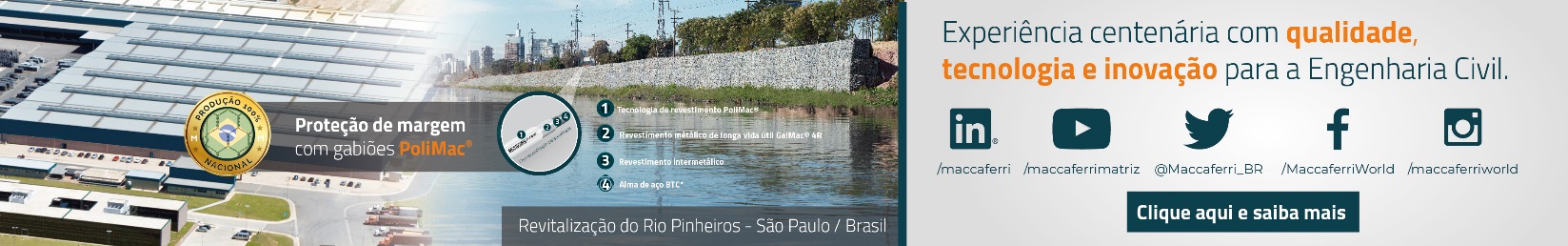 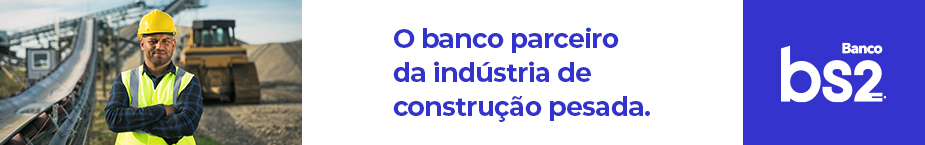 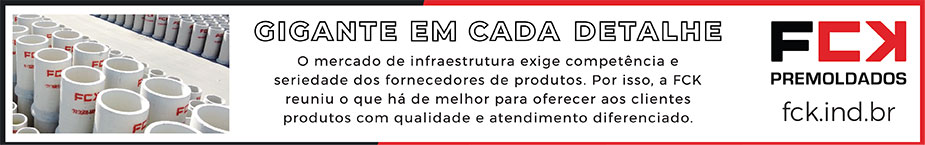 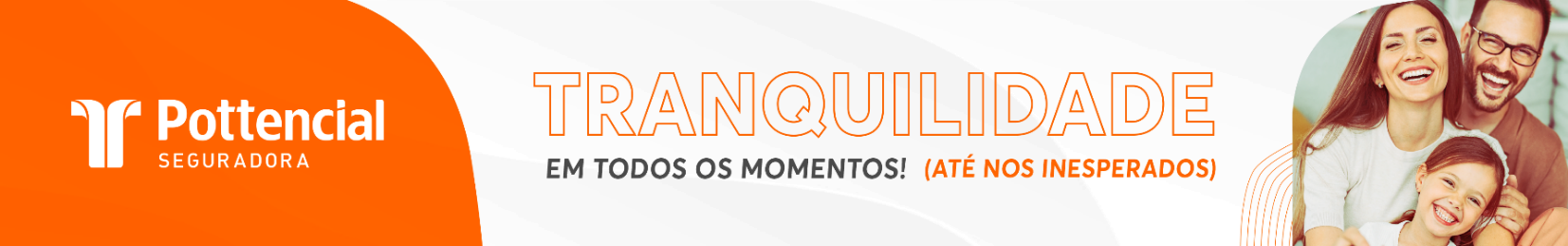 - PUBLICIDADE -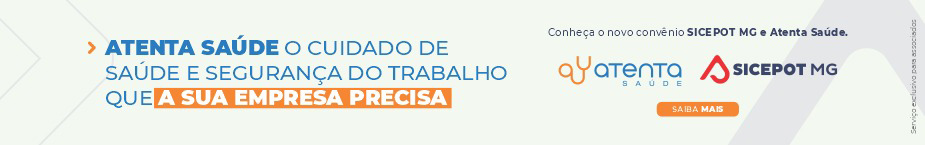 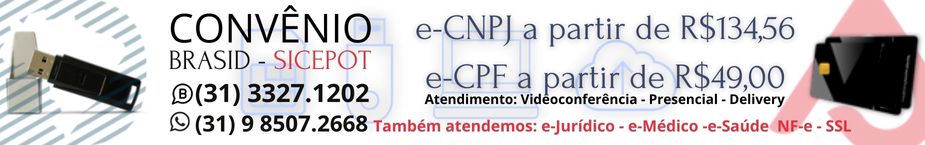  ÓRGÃO LICITANTE: SMOBI ÓRGÃO LICITANTE: SMOBI ÓRGÃO LICITANTE: SMOBIEDITAL: RDC - SMOBI 094/2022 RDC PROCESSO Nº 01-064.048/22-33EDITAL: RDC - SMOBI 094/2022 RDC PROCESSO Nº 01-064.048/22-33Endereço: Rua dos Guajajaras, 1107 – 14° andar - Centro, Belo Horizonte - MG, 30180-105Informações: Telefone: (31) 3277-8102 - (31) 3277-5020 - Sites: www.licitacoes.caixa.gov.br e www.pbh.gov.br - E-mail cpl.sudecap@pbh.gov.br Endereço: Rua dos Guajajaras, 1107 – 14° andar - Centro, Belo Horizonte - MG, 30180-105Informações: Telefone: (31) 3277-8102 - (31) 3277-5020 - Sites: www.licitacoes.caixa.gov.br e www.pbh.gov.br - E-mail cpl.sudecap@pbh.gov.br Endereço: Rua dos Guajajaras, 1107 – 14° andar - Centro, Belo Horizonte - MG, 30180-105Informações: Telefone: (31) 3277-8102 - (31) 3277-5020 - Sites: www.licitacoes.caixa.gov.br e www.pbh.gov.br - E-mail cpl.sudecap@pbh.gov.br Endereço: Rua dos Guajajaras, 1107 – 14° andar - Centro, Belo Horizonte - MG, 30180-105Informações: Telefone: (31) 3277-8102 - (31) 3277-5020 - Sites: www.licitacoes.caixa.gov.br e www.pbh.gov.br - E-mail cpl.sudecap@pbh.gov.br Endereço: Rua dos Guajajaras, 1107 – 14° andar - Centro, Belo Horizonte - MG, 30180-105Informações: Telefone: (31) 3277-8102 - (31) 3277-5020 - Sites: www.licitacoes.caixa.gov.br e www.pbh.gov.br - E-mail cpl.sudecap@pbh.gov.br Objeto: IMPLEMENTAÇÃO DE DRENAGEM PLUVIAL COMPLEXO DE VIAS DO BAIRRO DO BEIJA FLOR MODALIDADE: REGIME DIFERENCIADO DE CONTRATAÇÕES ELETRÔNICO. TIPO: MENOR PREÇO, AFERIDO DE FORMA GLOBAL. REGIME DE EXECUÇÃO: EMPREITADA POR PREÇO UNITÁRIO. ORÇAMENTO ESTIMADO: NÃO SIGILOSO DATA BASE: JUNHO/2022 MODO DE DISPUTA: FECHADO OBTENÇÃO DO EDITAL: O edital e seus anexos encontram-se disponíveis para acesso dos interessados no site da PBH, no link licitações e editais (https:// www.prefeitura.pbh.gov.br/licitacoes) e no Portal de Compras do Governo Federal (https://comprasgovernamentais.gov.br). CONSULTAS DE CARÁTER TÉCNICO OU LEGAL E IMPUGNAÇÕES: CONFORME ITEM 5 DO EDITAL. Objeto: IMPLEMENTAÇÃO DE DRENAGEM PLUVIAL COMPLEXO DE VIAS DO BAIRRO DO BEIJA FLOR MODALIDADE: REGIME DIFERENCIADO DE CONTRATAÇÕES ELETRÔNICO. TIPO: MENOR PREÇO, AFERIDO DE FORMA GLOBAL. REGIME DE EXECUÇÃO: EMPREITADA POR PREÇO UNITÁRIO. ORÇAMENTO ESTIMADO: NÃO SIGILOSO DATA BASE: JUNHO/2022 MODO DE DISPUTA: FECHADO OBTENÇÃO DO EDITAL: O edital e seus anexos encontram-se disponíveis para acesso dos interessados no site da PBH, no link licitações e editais (https:// www.prefeitura.pbh.gov.br/licitacoes) e no Portal de Compras do Governo Federal (https://comprasgovernamentais.gov.br). CONSULTAS DE CARÁTER TÉCNICO OU LEGAL E IMPUGNAÇÕES: CONFORME ITEM 5 DO EDITAL. Objeto: IMPLEMENTAÇÃO DE DRENAGEM PLUVIAL COMPLEXO DE VIAS DO BAIRRO DO BEIJA FLOR MODALIDADE: REGIME DIFERENCIADO DE CONTRATAÇÕES ELETRÔNICO. TIPO: MENOR PREÇO, AFERIDO DE FORMA GLOBAL. REGIME DE EXECUÇÃO: EMPREITADA POR PREÇO UNITÁRIO. ORÇAMENTO ESTIMADO: NÃO SIGILOSO DATA BASE: JUNHO/2022 MODO DE DISPUTA: FECHADO OBTENÇÃO DO EDITAL: O edital e seus anexos encontram-se disponíveis para acesso dos interessados no site da PBH, no link licitações e editais (https:// www.prefeitura.pbh.gov.br/licitacoes) e no Portal de Compras do Governo Federal (https://comprasgovernamentais.gov.br). CONSULTAS DE CARÁTER TÉCNICO OU LEGAL E IMPUGNAÇÕES: CONFORME ITEM 5 DO EDITAL. DATAS: RECEBIMENTO DAS PROPOSTAS EXCLUSIVAMENTE POR MEIO ELETRÔNICO: ATÉ AS 14:00H DO DIA 16/02/2023. JULGAMENTO DAS PROPOSTAS EM MEIO ELETRÔNICO: A PARTIR DAS 14:00H DO DIA 16/02/2023.PRAZO DE EXECUÇÃO: 240 DIAS. DATAS: RECEBIMENTO DAS PROPOSTAS EXCLUSIVAMENTE POR MEIO ELETRÔNICO: ATÉ AS 14:00H DO DIA 16/02/2023. JULGAMENTO DAS PROPOSTAS EM MEIO ELETRÔNICO: A PARTIR DAS 14:00H DO DIA 16/02/2023.PRAZO DE EXECUÇÃO: 240 DIAS. Valor Estimado da ObraCapital SocialGarantia de PropostaGarantia de PropostaValor do Edital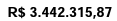 R$ -R$ -R$ -R$ -CAPACIDADE TÉCNICA: atestado(s) de capacidade técnico-profissional fornecido(s) por pessoa(s) jurídica(s) de direito público ou privado, devidamente registrado(s) na entidade profissional competente, de que o(a) profissional, comprovadamente integrante do quadro permanente da Licitante, executou, na qualidade de responsável técnico, obras de implantação de rede de drenagem.CAPACIDADE TÉCNICA: atestado(s) de capacidade técnico-profissional fornecido(s) por pessoa(s) jurídica(s) de direito público ou privado, devidamente registrado(s) na entidade profissional competente, de que o(a) profissional, comprovadamente integrante do quadro permanente da Licitante, executou, na qualidade de responsável técnico, obras de implantação de rede de drenagem.CAPACIDADE TÉCNICA: atestado(s) de capacidade técnico-profissional fornecido(s) por pessoa(s) jurídica(s) de direito público ou privado, devidamente registrado(s) na entidade profissional competente, de que o(a) profissional, comprovadamente integrante do quadro permanente da Licitante, executou, na qualidade de responsável técnico, obras de implantação de rede de drenagem.CAPACIDADE TÉCNICA: atestado(s) de capacidade técnico-profissional fornecido(s) por pessoa(s) jurídica(s) de direito público ou privado, devidamente registrado(s) na entidade profissional competente, de que o(a) profissional, comprovadamente integrante do quadro permanente da Licitante, executou, na qualidade de responsável técnico, obras de implantação de rede de drenagem.CAPACIDADE TÉCNICA: atestado(s) de capacidade técnico-profissional fornecido(s) por pessoa(s) jurídica(s) de direito público ou privado, devidamente registrado(s) na entidade profissional competente, de que o(a) profissional, comprovadamente integrante do quadro permanente da Licitante, executou, na qualidade de responsável técnico, obras de implantação de rede de drenagem.CAPACIDADE OPERACIONAL:  atestado(s) de capacidade técnico-operacional fornecido(s) por pessoa(s) jurídica(s) de direito público ou privado, comprovando que a Licitante executou diretamente: 12.1.3.3.1. obra de rede de drenagem com execução de rede tubular de concreto – 119,00 metros; 12.1.3.3.2. serviços de pavimentação com aplicação de concreto betuminoso usinado a quente.CAPACIDADE OPERACIONAL:  atestado(s) de capacidade técnico-operacional fornecido(s) por pessoa(s) jurídica(s) de direito público ou privado, comprovando que a Licitante executou diretamente: 12.1.3.3.1. obra de rede de drenagem com execução de rede tubular de concreto – 119,00 metros; 12.1.3.3.2. serviços de pavimentação com aplicação de concreto betuminoso usinado a quente.CAPACIDADE OPERACIONAL:  atestado(s) de capacidade técnico-operacional fornecido(s) por pessoa(s) jurídica(s) de direito público ou privado, comprovando que a Licitante executou diretamente: 12.1.3.3.1. obra de rede de drenagem com execução de rede tubular de concreto – 119,00 metros; 12.1.3.3.2. serviços de pavimentação com aplicação de concreto betuminoso usinado a quente.CAPACIDADE OPERACIONAL:  atestado(s) de capacidade técnico-operacional fornecido(s) por pessoa(s) jurídica(s) de direito público ou privado, comprovando que a Licitante executou diretamente: 12.1.3.3.1. obra de rede de drenagem com execução de rede tubular de concreto – 119,00 metros; 12.1.3.3.2. serviços de pavimentação com aplicação de concreto betuminoso usinado a quente.CAPACIDADE OPERACIONAL:  atestado(s) de capacidade técnico-operacional fornecido(s) por pessoa(s) jurídica(s) de direito público ou privado, comprovando que a Licitante executou diretamente: 12.1.3.3.1. obra de rede de drenagem com execução de rede tubular de concreto – 119,00 metros; 12.1.3.3.2. serviços de pavimentação com aplicação de concreto betuminoso usinado a quente.ÍNDICES ECONÔMICOS: conforme editalÍNDICES ECONÔMICOS: conforme editalÍNDICES ECONÔMICOS: conforme editalÍNDICES ECONÔMICOS: conforme editalÍNDICES ECONÔMICOS: conforme editalOBSERVAÇÕES: RECEBIMENTO DOS DOCUMENTOS DE HABILITAÇÃO: APENAS DA LICITANTE VENCEDORA, MEDIANTE CONVOCAÇÃO EM MEIO ELETRÔNICO. REFERÊNCIA DE TEMPO: HORÁRIO DE BRASÍLIA.https://prefeitura.pbh.gov.br/obras-e-infraestrutura/licitacao/regime-diferenciado-de-contratacao-094-2022 OBSERVAÇÕES: RECEBIMENTO DOS DOCUMENTOS DE HABILITAÇÃO: APENAS DA LICITANTE VENCEDORA, MEDIANTE CONVOCAÇÃO EM MEIO ELETRÔNICO. REFERÊNCIA DE TEMPO: HORÁRIO DE BRASÍLIA.https://prefeitura.pbh.gov.br/obras-e-infraestrutura/licitacao/regime-diferenciado-de-contratacao-094-2022 OBSERVAÇÕES: RECEBIMENTO DOS DOCUMENTOS DE HABILITAÇÃO: APENAS DA LICITANTE VENCEDORA, MEDIANTE CONVOCAÇÃO EM MEIO ELETRÔNICO. REFERÊNCIA DE TEMPO: HORÁRIO DE BRASÍLIA.https://prefeitura.pbh.gov.br/obras-e-infraestrutura/licitacao/regime-diferenciado-de-contratacao-094-2022 OBSERVAÇÕES: RECEBIMENTO DOS DOCUMENTOS DE HABILITAÇÃO: APENAS DA LICITANTE VENCEDORA, MEDIANTE CONVOCAÇÃO EM MEIO ELETRÔNICO. REFERÊNCIA DE TEMPO: HORÁRIO DE BRASÍLIA.https://prefeitura.pbh.gov.br/obras-e-infraestrutura/licitacao/regime-diferenciado-de-contratacao-094-2022 OBSERVAÇÕES: RECEBIMENTO DOS DOCUMENTOS DE HABILITAÇÃO: APENAS DA LICITANTE VENCEDORA, MEDIANTE CONVOCAÇÃO EM MEIO ELETRÔNICO. REFERÊNCIA DE TEMPO: HORÁRIO DE BRASÍLIA.https://prefeitura.pbh.gov.br/obras-e-infraestrutura/licitacao/regime-diferenciado-de-contratacao-094-2022 ÓRGÃO LICITANTE: COPASA-MGEDITAL: Nº CPLI. 1120230006Endereço: Rua Carangola, 606, térreo, bairro Santo Antônio, Belo Horizonte/MG.Informações: Telefone: (31) 3250-1618/1619. Fax: (31) 3250-1670/1317. E-mail: Endereço: Rua Carangola, 606, térreo, bairro Santo Antônio, Belo Horizonte/MG.Informações: Telefone: (31) 3250-1618/1619. Fax: (31) 3250-1670/1317. E-mail: OBJETO: execução, com fornecimento parcial de materiais, das obras e serviços de implantação, ampliação e melhorias de sistemas de abastecimento de água e de esgotamento sanitário, em Itinga/Taquaral (SES), Comercinho/Sede (SES), Cachoeira do Pajeú/Sede (SES), Almenara/Sapata (SAA), Novo Cruzeiro/Santa Bárbara (SAA e SES), Bertópolis/Sede (SES), Pescador/Sede (SES), Malacacheta/Jaguaritira (SES), Catuji/Sede (SES) - COC - 23 - Conjunto de Obras COPANOR 23. DATAS: Entrega: 17/02/2023 às 08:30Abertura: 17/02/2023 às 08:30Prazo total para execução:  24 MESES.VALORESVALORESValor Estimado da ObraCapital Social Igual ou SuperiorR$ 8.692.623,93-CAPACIDADE TÉCNICA:a) Rede de esgoto ou pluvial com diâmetro nominal (DN) igual ou superior a 150 (cento e cinquenta); b) Estação de Tratamento de Esgoto em concreto armado, com capacidade igual ou superior a 1 (um) l/s; c) Ligação predial de esgoto;CAPACIDADE TÉCNICA:a) Rede de esgoto ou pluvial com diâmetro nominal (DN) igual ou superior a 150 (cento e cinquenta); b) Estação de Tratamento de Esgoto em concreto armado, com capacidade igual ou superior a 1 (um) l/s; c) Ligação predial de esgoto;CAPACIDADE OPERACIONAL: a) Rede de esgoto ou pluvial em PVC e/ou ferro fundido e/ou aço e/ou concreto com diâmetro nominal (DN) igual ou superior a 150 (cento e cinquenta) e com extensão igual ou superior a 5.100 (cinco mil e cem) m; b) Estação de Tratamento de Esgoto em concreto armado, com capacidade igual ou superior a 1 (um) l/s;c) Ligação predial de esgoto com quantidade igual ou superior a 700 (setecentos) un; d) Fornecimento e lançamento de concreto armado, com quantidade igual ou superior a 100 (cem) m³; e) Armadura de aço para concreto armado com quantidade igual ou superior a 6.800 (seis mil e oitocentos) kg; f) Pavimentação de pista em poliédrico e/ou em paralelepípedo e/ou em pré-moldados de concreto, com quantidade igual ou superior a 4.700 (quatro mil e setecentos) m²; g) Estrutura de escoramento de vala por qualquer processo, com quantidade igual ou superior a 7.700 (sete mil e setecentos) m²; h) Escavação em rocha, com quantidade igual ou superior a 300 (trezentos) m3;CAPACIDADE OPERACIONAL: a) Rede de esgoto ou pluvial em PVC e/ou ferro fundido e/ou aço e/ou concreto com diâmetro nominal (DN) igual ou superior a 150 (cento e cinquenta) e com extensão igual ou superior a 5.100 (cinco mil e cem) m; b) Estação de Tratamento de Esgoto em concreto armado, com capacidade igual ou superior a 1 (um) l/s;c) Ligação predial de esgoto com quantidade igual ou superior a 700 (setecentos) un; d) Fornecimento e lançamento de concreto armado, com quantidade igual ou superior a 100 (cem) m³; e) Armadura de aço para concreto armado com quantidade igual ou superior a 6.800 (seis mil e oitocentos) kg; f) Pavimentação de pista em poliédrico e/ou em paralelepípedo e/ou em pré-moldados de concreto, com quantidade igual ou superior a 4.700 (quatro mil e setecentos) m²; g) Estrutura de escoramento de vala por qualquer processo, com quantidade igual ou superior a 7.700 (sete mil e setecentos) m²; h) Escavação em rocha, com quantidade igual ou superior a 300 (trezentos) m3;ÍNDICES ECONÔMICOS: CONFORME EDITAL. ÍNDICES ECONÔMICOS: CONFORME EDITAL. OBSERVAÇÕES: Mais informações e o caderno de licitação poderão ser obtidos, gratuitamente, através de download no endereço: www.copasa.com.br (link: licitações e contratos/licitações, pesquisar pelo número da licitação), a partir do dia 26/01/2023.As interessadas poderão designar engenheiro ou Arquiteto para efetuar visita técnica, para conhecimento das obras e serviços a serem executados. Para acompanhamento da visita técnica, fornecimento de informações e prestação de esclarecimentos porventura solicitados pelos interessados, estará disponível, o Sr. Alessandro Marcelo Nascimento achado ou outro empregado da COPANOR, do dia 26 de janeiro de 2023 ao dia 16 de fevereiro de 2023. O agendamento da visita poderá ser feito pelo e-mail: copanor@copanor.com.br ou pelo telefone 33 3523 4817.https://www2.copasa.com.br/PortalComprasPrd/#/pesquisaDetalhes/FA5E2FE970211EDDA79DC93ECE888868 OBSERVAÇÕES: Mais informações e o caderno de licitação poderão ser obtidos, gratuitamente, através de download no endereço: www.copasa.com.br (link: licitações e contratos/licitações, pesquisar pelo número da licitação), a partir do dia 26/01/2023.As interessadas poderão designar engenheiro ou Arquiteto para efetuar visita técnica, para conhecimento das obras e serviços a serem executados. Para acompanhamento da visita técnica, fornecimento de informações e prestação de esclarecimentos porventura solicitados pelos interessados, estará disponível, o Sr. Alessandro Marcelo Nascimento achado ou outro empregado da COPANOR, do dia 26 de janeiro de 2023 ao dia 16 de fevereiro de 2023. O agendamento da visita poderá ser feito pelo e-mail: copanor@copanor.com.br ou pelo telefone 33 3523 4817.https://www2.copasa.com.br/PortalComprasPrd/#/pesquisaDetalhes/FA5E2FE970211EDDA79DC93ECE888868 ÓRGÃO LICITANTE: COPASA-MGEDITAL: Nº CPLI. 1120230007Endereço: Rua Carangola, 606, térreo, bairro Santo Antônio, Belo Horizonte/MG.Informações: Telefone: (31) 3250-1618/1619. Fax: (31) 3250-1670/1317. E-mail: Endereço: Rua Carangola, 606, térreo, bairro Santo Antônio, Belo Horizonte/MG.Informações: Telefone: (31) 3250-1618/1619. Fax: (31) 3250-1670/1317. E-mail: OBJETO: execução, com fornecimento total de materiais das obras e serviços de implantação da unidade de tratamento de resíduos - UTR da cidade de Alfenas / MG. DATAS: Entrega: 05/04/23 às 08:30Abertura: 05/04/23 às 08:30Prazo total para execução:  12 MESES.VALORESVALORESValor Estimado da ObraCapital Social Igual ou SuperiorR$ 3.444.151,09-CAPACIDADE TÉCNICA:a) Construção de Unidade de Tratamento de Resíduos(UTR) ou Estação de Tratamento de Água(ETA) ou Estação de tratamento de Esgoto(ETE), em concreto armado.CAPACIDADE TÉCNICA:a) Construção de Unidade de Tratamento de Resíduos(UTR) ou Estação de Tratamento de Água(ETA) ou Estação de tratamento de Esgoto(ETE), em concreto armado.CAPACIDADE OPERACIONAL: a) Construção de Unidade de Tratamento de Resíduos(UTR) ou Estação de Tratamento de Água(ETA) ou Estação de tratamento de Esgoto(ETE), em concreto armado, com capacidade de tratamento igual ou superior a 150 (cento e cinquenta) l/s; b) Armadura de aço para concreto armado com quantidade igual ou superior a 4.400 (quatro mil e quatrocentos) kgCAPACIDADE OPERACIONAL: a) Construção de Unidade de Tratamento de Resíduos(UTR) ou Estação de Tratamento de Água(ETA) ou Estação de tratamento de Esgoto(ETE), em concreto armado, com capacidade de tratamento igual ou superior a 150 (cento e cinquenta) l/s; b) Armadura de aço para concreto armado com quantidade igual ou superior a 4.400 (quatro mil e quatrocentos) kgÍNDICES ECONÔMICOS: CNFORME EDITAL. ÍNDICES ECONÔMICOS: CNFORME EDITAL. OBSERVAÇÕES: Mais informações e o caderno de licitação poderão ser obtidos, gratuitamente, através de download no endereço: www.copasa.com.br (link: licitações e contratos/licitações, pesquisar pelo número da licitação), a partir do dia 26.01.23. As interessadas poderão designar engenheiro ou Arquiteto para efetuar visita técnica, para conhecimento das obras e serviços a serem executados. Para acompanhamento da visita técnica, fornecimento de informações e prestação de esclarecimentos porventura solicitados pelos interessados, estará disponível, o Sr. Paulo César Corrêa ou outro empregado da COPASA MG, do dia 26 de janeiro de 2023 ao dia 04 de abril de 2023. O agendamento da visita poderá ser feito pelo e-mail: paulo.tecisan@parceiro.copasa.com.br Telefone: (35) 98832-3655 Endereço: Companhia de Saneamento de Minas Gerais - COPASA Rua Iput, n°341 – Vila Teixeira Alfenas/MG.https://www2.copasa.com.br/PortalComprasPrd/#/pesquisaDetalhes/FA5E2FE970211EDDA7AE877F57A20888 OBSERVAÇÕES: Mais informações e o caderno de licitação poderão ser obtidos, gratuitamente, através de download no endereço: www.copasa.com.br (link: licitações e contratos/licitações, pesquisar pelo número da licitação), a partir do dia 26.01.23. As interessadas poderão designar engenheiro ou Arquiteto para efetuar visita técnica, para conhecimento das obras e serviços a serem executados. Para acompanhamento da visita técnica, fornecimento de informações e prestação de esclarecimentos porventura solicitados pelos interessados, estará disponível, o Sr. Paulo César Corrêa ou outro empregado da COPASA MG, do dia 26 de janeiro de 2023 ao dia 04 de abril de 2023. O agendamento da visita poderá ser feito pelo e-mail: paulo.tecisan@parceiro.copasa.com.br Telefone: (35) 98832-3655 Endereço: Companhia de Saneamento de Minas Gerais - COPASA Rua Iput, n°341 – Vila Teixeira Alfenas/MG.https://www2.copasa.com.br/PortalComprasPrd/#/pesquisaDetalhes/FA5E2FE970211EDDA7AE877F57A20888 ÓRGÃO LICITANTE: COPASA-MGEDITAL: Nº CPLI. 1120230008Endereço: Rua Carangola, 606, térreo, bairro Santo Antônio, Belo Horizonte/MG.Informações: Telefone: (31) 3250-1618/1619. Fax: (31) 3250-1670/1317. E-mail: Endereço: Rua Carangola, 606, térreo, bairro Santo Antônio, Belo Horizonte/MG.Informações: Telefone: (31) 3250-1618/1619. Fax: (31) 3250-1670/1317. E-mail: OBJETO: execução, com fornecimento total de materiais e equipamentos das obras e serviços complementares da UTR - Estação de Tratamento de Residuo das ETA - Estação de Tratamento de Água de Extrema / MG. DATAS: Entrega: 05/04/2023 às 14:30Abertura: 05/04/2023 às 14:30Prazo total para execução:  12 MESES.VALORESVALORESValor Estimado da ObraCapital Social Igual ou SuperiorR$ 2.476.027,50-CAPACIDADE TÉCNICA:a) Construção de Unidade de Tratamento de Resíduos(UTR) ou Estação de Tratamento de Água(ETA) ou Estação de tratamento de Esgoto(ETE), em concreto armado.CAPACIDADE TÉCNICA:a) Construção de Unidade de Tratamento de Resíduos(UTR) ou Estação de Tratamento de Água(ETA) ou Estação de tratamento de Esgoto(ETE), em concreto armado.CAPACIDADE OPERACIONAL: a) Construção de Unidade de Tratamento de Resíduos (UTR) ou Estação de Tratamento de Água (ETA) ou Estação de tratamento de Esgoto (ETE), em concreto armado, com capacidade de tratamento igual ou superior a 50 (cinquenta) l/s; b) Fornecimento e lançamento de concreto armado, com quantidade igual ou superior a 90 (noventa) m³; c) Armadura de aço para concreto armado com quantidade igual ou superior a 8.300 (oito mil e trezentos) kg.CAPACIDADE OPERACIONAL: a) Construção de Unidade de Tratamento de Resíduos (UTR) ou Estação de Tratamento de Água (ETA) ou Estação de tratamento de Esgoto (ETE), em concreto armado, com capacidade de tratamento igual ou superior a 50 (cinquenta) l/s; b) Fornecimento e lançamento de concreto armado, com quantidade igual ou superior a 90 (noventa) m³; c) Armadura de aço para concreto armado com quantidade igual ou superior a 8.300 (oito mil e trezentos) kg.ÍNDICES ECONÔMICOS: CONFORME EDITAL. ÍNDICES ECONÔMICOS: CONFORME EDITAL. OBSERVAÇÕES: Mais informações e o caderno de licitação poderão ser obtidos, gratuitamente, através de download no endereço: www.copasa.com.br (link: licitações e contratos/licitações, pesquisar pelo número da licitação), a partir do dia 26/01/2023.As interessadas poderão designar engenheiro ou Arquiteto para efetuar visita técnica, para conhecimento das obras e serviços a serem executados. Para acompanhamento da visita técnica, fornecimento de informações e prestação de esclarecimentos porventura solicitados pelos interessados, estará disponível, o Sr. Edval Fortes ou outro empregado da COPASA MG, do dia 26 de JANEIRO de 2023 ao dia 04 de abril de 2023. O agendamento da visita poderá ser feito pelo e-mail: edval.fortes@copasa.com.br ou pelo telefone (35)3423-1201. A visita será realizada na Rua/Avenida Praça Japão, nr.: 69, Bairro Jardim Nova Extrema, Cidade Extrema / MG. https://www2.copasa.com.br/PortalComprasPrd/#/pesquisaDetalhes/FA5E2FE970211EDDA7B040DEB16F0879 OBSERVAÇÕES: Mais informações e o caderno de licitação poderão ser obtidos, gratuitamente, através de download no endereço: www.copasa.com.br (link: licitações e contratos/licitações, pesquisar pelo número da licitação), a partir do dia 26/01/2023.As interessadas poderão designar engenheiro ou Arquiteto para efetuar visita técnica, para conhecimento das obras e serviços a serem executados. Para acompanhamento da visita técnica, fornecimento de informações e prestação de esclarecimentos porventura solicitados pelos interessados, estará disponível, o Sr. Edval Fortes ou outro empregado da COPASA MG, do dia 26 de JANEIRO de 2023 ao dia 04 de abril de 2023. O agendamento da visita poderá ser feito pelo e-mail: edval.fortes@copasa.com.br ou pelo telefone (35)3423-1201. A visita será realizada na Rua/Avenida Praça Japão, nr.: 69, Bairro Jardim Nova Extrema, Cidade Extrema / MG. https://www2.copasa.com.br/PortalComprasPrd/#/pesquisaDetalhes/FA5E2FE970211EDDA7B040DEB16F0879 